[ а р а р                                                                          р е ш е н и еОб утверждении плана  мероприятий по профилактике пьянства и алкоголизма  на территории сельского поселения на 2014 год. Заслушав выступление председателя Совета   Тимофеева Геннадия Степановича, Совет сельского поселения Юмашевский  сельсовет муниципального района Чекмагушевский район Республики Башкортостан РЕШИЛ:1.Утвердить план  мероприятий по профилактике пьянства и алкоголизма  на территории сельского поселения на 2014 год.Глава сельского поселения:				 Г.С.Тимофеевс.Юмашево17 декабря 2013 года№ 127План  мероприятий по профилактике пьянства и алкоголизма    на территории СП Юмашевский сельсовет муниципального района Чекмагушевский район РББАШ[ОРТОСТАН  РЕСПУБЛИКА]ЫСА[МА{ОШ  РАЙОНЫ муниципаль районЫНЫ@  ЮМАШ АУЫЛ СОВЕТЫ АУЫЛ БИЛ^м^]Е СОВЕТЫ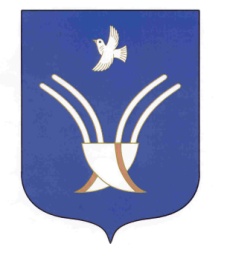 Совет сельского поселенияЮМАШЕВСКИЙ сельсоветмуниципального района Чекмагушевский район Республики Башкортостан№п/пНаименование мероприятийСроки исполненияОтветственные исполнения12341Проведение встречи (беседы с индиви-дуальными предпринимателями  сельского поселения, реализующими алкогольную продукцию и табак. О сокращении, а дальнейшем и прекращении реализации алкоголя и табакаАпрель2014 г.и ежемесячно.Администрация СП, директора школ, Совет ветеранов2Изготовление и размещение  щитов, плакатов, стендов, уголков здоровья, досок вопросов и ответов, бюллетеней, посвященных здоровому образу жизни, развитию физкультуры, спорта, молодежного туризмаВ течение годаАдминистрация СП, руководители ФАП, директора школ, физруки школ, руководители уч-реждений культуры3Показ видеороликов, посвященных здоровому образу жизни, развитию физической культуры, спорта и молодежному туризмуВ течение годаАдминистрация СП, директора школ и СДК, заведующие сельскими клубами4Проведение встречи с молодежью, посвященный пропаганде здорового образа жизни – сокращение употребле-ния алкоголя, табака и борьбе с наркоманиейИюнь 2014Администрация СП, директора школ и СДК, заведующие сельскими клубами5Проведение декадников, недель, дней здоровьяежемесячноАдминистрация СП, руководители учреждений обра-зования и культуры, заведующие  ФАП6Проведение массовых мероприятий антиалкогольного содержания, приуроченных к календарным датам и тематическим акциям:- Всемирный день здоровья 07.04.;Всемирный день без табачного дыма 31.05.;Международный день защиты детей 01.06.;-    Международный день борьбы с                               наркоманией 26.06.;День молодёжи 28.06;День семьи, любви и верности.8.07;День физкультурника 14.08.;День знаний 01.09.;Международный день отказа от курения - третий четверг ноября;Российский праздник трезвости 11.09День Матери – последнее воскресенье ноября;Всемирный день борьбы со СПИДом 01.12.;Всемирный день инвалидов 03.12.;Операции «Выпускник», «Занятость», «Каникулы»;Администрация СП, руководители учреждений обра-зования и культуры, заведующие  ФАП7Проведение  легкоатлетического кросса в селе Юмашево с участием  школьников и молодежи28.06Администрация СП, руководители школ8Проведение в образовательных учреждениях сельского поселения родительских собраний, классных часов, уроков здоровья по формированию здорового образа жизни учащихся с использованием наглядных агитационных материалов, демонстрацией видеофильмов и слайдов.В течениегодаАдминистрация СП, руководители школ, заведующие библиотеками. Родительские комитеты9Организация и проведение лекций, бесед, тематических вечеров, семинаров, круглых столов, консультаций, конкурсов для населения с приглашением республиканских, районных лекторов, посвященных пропаганде здорового образа жизни, профилактике наркомании, алкоголизма, табакокуренияВ течение годаАдминистрация СП, руководители школ, заведующие библиотеками,10Работа с гражданами, производящими и злоупотребляющими алкоголем:а) подготовка списков;б) индивидуальные беседы с участием религиозных деятелей;в) рейды по домам граждан, занимающихся самогоноварением и его реализацией;г) содействие в кодировании желающих избавиться от употребления алкоголя и табака.В течение годаАдминистрация СП, религиозные деятели11Фото-презентация семей, отдельных граждан на стенде администрации СП, ведущих здоровый образ жизни под названием «Гордость деревни».В течение годаАдминистрация СП, заведующие библиотеками, заведующие сельскими клубами12Проведение праздников: «Пасха», «Весны и труда», Дня Победы в ВОВ, «Шежере байрамы» без употребления алкоголя.Май-июнь 2014Администрация СП, учреж. образования,учреж. культуры, Совет ветеранов13Проведение мероприятий посвященных году «Охраны окружающей среды», по благоустройству, посадке деревьевВ течение годаАдминистрация СП, заведующие библиотеками, заведующие сельскими клубами14Проведение встречи (беседы с индиви-дуальными предпринимателями  сельского поселения, реализующими алкогольную продукцию и табак. О сокращении, а дальнейшем и прекращении реализации алкоголя и табакаАпрель2014 г.и ежемесячно.Администрация СП, директора школ, Совет ветеранов